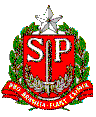 SECRETARIA DE ESTADO DA EDUCAÇÃODIRETORIA DE ENSINO DE SÃO BERNARDO DO CAMPOESCOLA  ESTADUAL  “PROFESSOR EUCLYDES DESLANDES” Estrada dos Casas, 3321 Jardim Ipê -TEL: 4109.7922-S.B.Campo  SP email: eeprofeuclydes@yahoo.com.br                                                                   São Bernardo do Campo, 05 de fevereiro de 2019.Edital para Preenchimento de Vaga de Professor Coordenador Pedagógico no Ensino Fundamental  A Direção da Escola Estadual “Professor Euclydes Deslandes”,  jurisdicionada à Diretoria de Ensino Região de São Bernardo do Campo, de acordo com a Resolução SE 75 de 30-12-2014, alterada Resolução SE 65 de 19-12-2016 torna público o Edital de abertura do processo de seleção para o Posto de Trabalho na função de Professor Coordenador Pedagógico. I -Dos requisitos de habilitação para o preenchimento da função: a) Ser docente Titular de Cargo ou Docente Categoria F ;b) Contar com, no mínimo, três (03) anos de experiência docente na Rede Estadual de     Ensino; c) Ser portador de diploma de licenciatura plena; d) Não ter tido cessada a designação para a função de Professor Coordenador no ano corrente. II – Para o desempenho da função, o Professor Coordenador  deverá apresentar um perfil profissional que atenda às seguintes exigências:a) Atuar como gestor pedagógico, com competência para planejar, acompanhar e avaliar os processos de ensinar e aprender, bem como o desempenho de professores e alunos;b) Orientar o trabalho dos demais docentes, nas reuniões pedagógicas e no horário de trabalho coletivo, de modo a apoiar e subsidiar as atividades em sala de aula, observadas as sequências didáticas de cada ano, curso e ciclo;c) Ter como prioridade o planejamento e a organização dos materiais didáticos, impressos ou em DVDs, e dos recursos tecnológicos, disponibilizados na escola;d)   Decidir, juntamente com a equipe gestora e com os docentes das classes e/ou das disciplinas, a conveniência e oportunidade de se promoverem intervenções imediatas na aprendizagem, a fim de sanaras dificuldades dos alunos, mediante a aplicação de mecanismos de apoio escolar, como a inserção de professor auxiliar, em tempo real das respectivas aulas, e a formação de classes de recuperação contínua e/ou intensiva;e)   Relacionar-se com os demais profissionais da escola de forma cordial, colaborativa e solícita, apresentando dinamismo e espírito de liderança;f)   Trabalhar em equipe como parceiro;g)   Orientar os professores quanto às concepções que subsidiam práticas de gestão democrática e participativa, bem como as disposições curriculares, pertinentes às áreas e disciplinas que compõem o currículo dos diferentes níveis e modalidades de ensino;h)   Coordenar a elaboração, o desenvolvimento, o acompanhamento e a avaliação da proposta pedagógica, juntamente com os professores e demais gestores da unidade escolar, em consonância com os princípios de uma gestão democrática participativa e das disposições curriculares, bem como dos objetivos e metas a serem atingidos;i) Tornar as ações de coordenação pedagógica um espaço dialógico e colaborativo de práticas gestoras e docentes, que assegurem:a participação proativa de todos os professores, nas horas de trabalho pedagógico coletivo, promovendo situações de orientação sobre práticas docentes de acompanhamento e avaliação das propostas de trabalho programadas;a vivência de situações de ensino, de aprendizagem e de avaliação ajustadas aos conteúdos e às necessidades, bem como às práticas metodológicas utilizadas pelos professores;a efetiva utilização de materiais didáticos e de recursos tecnológicos, previamente selecionados e organizados, com plena adequação às diferentes situações de ensino e de aprendizagem dos alunos e a suas necessidades individuais;as abordagens multidisciplinares, por meio de metodologia de projeto e/ou de temáticas transversais significativas para os alunos;a divulgação e o intercâmbio de práticas docentes bem sucedidas, em especial as que façam uso de recursos tecnológicos e pedagógicos disponibilizados na escola;a análise de índices e indicadores externos de avaliação de sistema e desempenho da escola, para tomada de decisões em relação à proposta pedagógica e a projetos desenvolvidos no âmbito escolar;a análise de indicadores internos de frequência e de aprendizagem dos alunos, tanto da avaliação em processo externo, quanto das avaliações realizadas pelos respectivos docentes, de forma a promover ajustes contínuos das ações de apoio necessárias à aprendizagem;a obtenção de bons resultados e o progressivo êxito do processo de ensino e aprendizagem na unidade escolar.III – Período de inscrição:Dias: 07/02/2019 a 08/02/2019.Horário: das 8h às 16h.Local: EE Professor Euclydes DeslandesIV – Da carga horária:A carga horária para exercício das atribuições do Professor Coordenador Pedagógico será de 40 (quarenta) horas semanais, distribuídas por todos os dias da semana e com horário de atendimento no período da manhã e tarde. V – Da Designação e Cessação:A indicação para o posto de trabalho de Professor Coordenador dar-se-á, na unidade escolar, por iniciativa do Diretor da Escola;A seleção do candidato indicado ocorrerá após apresentação de Proposta de Trabalho e entrevista individual realizada pela Comissão Responsável: Direção da escola e Supervisor de Ensino;A designação para posto de trabalho de Professor Coordenador, bem como sua cessação, dar-se-á por ato do Dirigente Regional de Ensino, devendo ser publicada em DOE, por Portaria do Dirigente Regional de Ensino;A duração da designação será de, no máximo, 1 (um) ano letivo, podendo, a cada final de ano, ser prorrogada, mediante recondução do docente designado;A recondução ou cessação do docente para o ano letivo subsequente dar-se-á após avaliação do desempenho do docente, no mês de dezembro de cada ano, realizada pela Direção da escola em conjunto com a Supervisão de Ensino responsável pelo acompanhamento da escola, sendo a decisão registrada em ata e justificada pela comprovação ou não do pleno cumprimento das atribuições de Professor Coordenador.VI- Do perfil profissional do candidato:É esperado o seguinte:Ser capaz de desenvolver ações de formação continuada de professores e de acompanhamento do processo pedagógico na escola.Possuir e ser capaz de desenvolver, cotidianamente, competência relacional e atuar para a consecução dos princípios da gestão democrática.Atuar na perspectiva da educação inclusiva e na construção de um espaço coletivo de discussão da função social da escola.Possuir habilidade gerencial e técnico-pedagógica e ser capaz de desenvolver ações de implantação e desenvolvimento do Currículo Oficial junto às equipes escolares, especialmente junto aos professores.Demonstrar interesse para o aprendizado e o ensino.Compreender os processos administrativos e financeiros como meios para a consecução dos objetivos pedagógicos.Possuir habilidades inerentes para o bom atendimento ao público escolar, tanto do ponto de vista técnico quanto relacional.Possuir disponibilidade para atender a convocação dos órgãos da Pasta, inclusive em municípios diversos da sede de exercício.Possuir habilidade no uso didático-pedagógico das Tecnologias Digitais de Informação e Comunicação.Ter disponibilidade de horário para atuar em todos e/ou qualquer dos períodos de funcionamento do Ensino Fundamental – Ciclo II e Ensino Médio, da Unidade Escolar.VII – Procedimentos para a seleção:I – Da Inscrição:No ato de inscrição, o candidato deverá apresentar cópias que ficarão retidas, dos seguintes documentos:– Currículo Acadêmico ou Currículo Lates atualizado.– Comprovação de conclusão de cursos promovidos pela SEE/SP, em qualquer de suas instâncias, especialmente aqueles que se referirem diretamente à atuação do professor coordenador.– Comprovação de cursos de atualização, especialização ou pós-graduação que considere pertinentes ao exercício da função de professor coordenador, nos termos das atribuições da função e do perfil profissional esperado.– Documento oficial com foto (RG civil, CNH ou Passaporte Nacional) e CPF.– Atestado de Frequência com contagem do tempo de serviço no magistério público estadual, que comprove 1.095 (um mil e noventa e cinco dias) de efetivo exercício, constando inclusive faltas e afastamentos.– Proposta de trabalho, contendo ações a serem desenvolvidas visando o desenvolvimento e aperfeiçoamento do trabalho pedagógico, fundamentado nos Princípios no Currículo Oficial da Secretaria Estadual da Educação.II – Da entrevista:A entrevista ocorrerá no dia 08 de fevereiro, depois de seleção curricular, com horário a ser agendado pela Direção, comunicado ao candidato via telefone e versará sobre as competências relacionadas às atribuições da função e sobre o perfil profissional do candidato.VIII – Disposições finais:– As etapas deste processo de seleção não poderão ser feitas por procuração.– Situações omissas serão decididas pelo Diretor da Escola, ouvido o Supervisor de Ensino da Unidade Escolar à luz dos diplomas legais aplicáveis.